国の重要文化財指定への足跡新聞記事に見る長久保赤水平成30年9月５日～令和２年11月○○日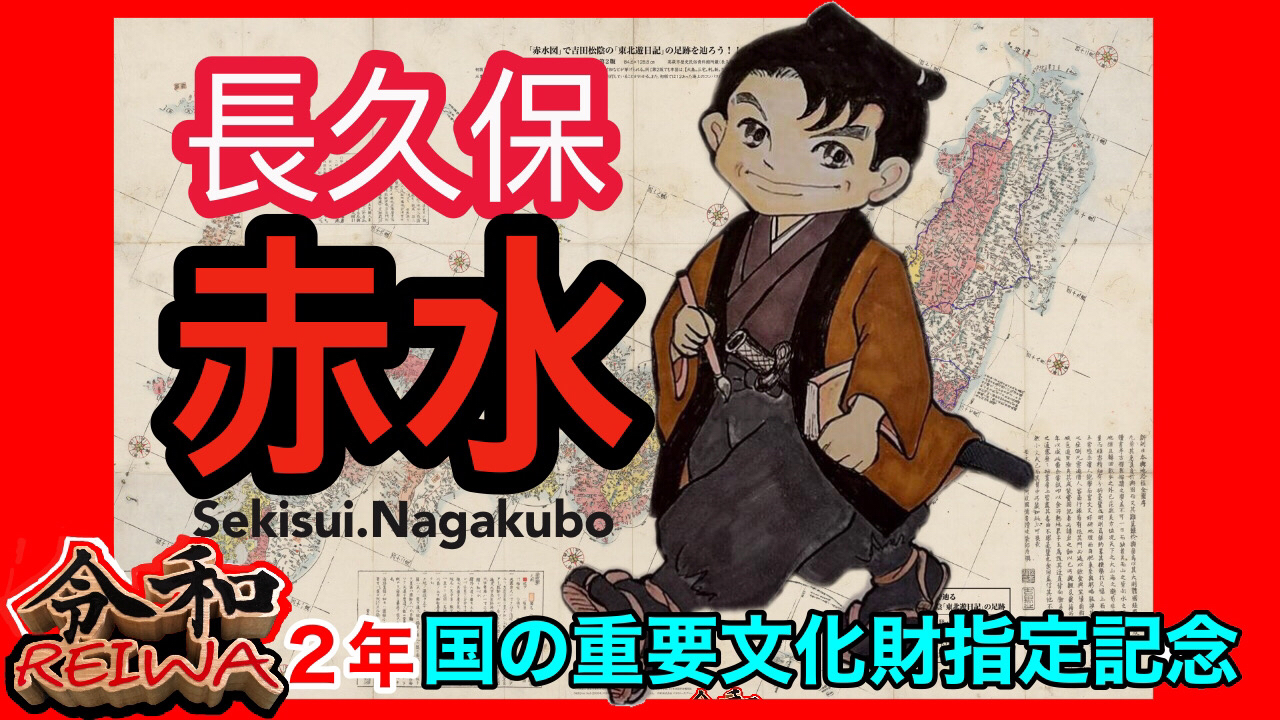 x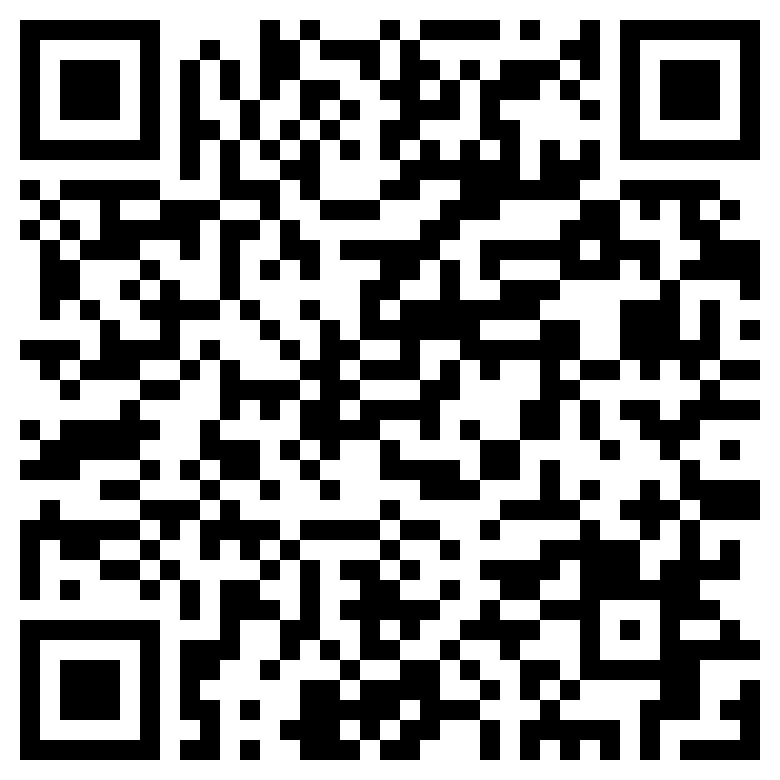 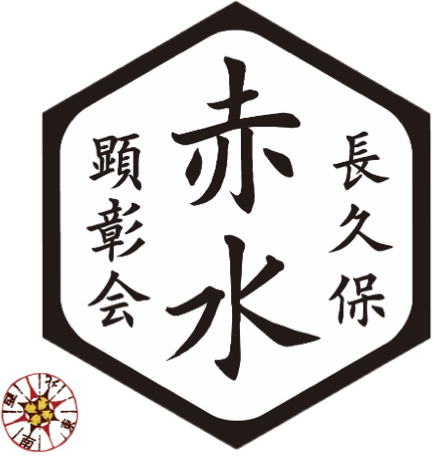 